		Kansas Authors Club 2019 State Convention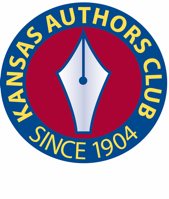 Sponsorships, Advertisements, Donations receiptCompany/Individual:Thank you for your donation valued at ________._____ 	$500 	Sponsorship (full) of keynote speaker Paul Bishop includes:			Full page vertical advertisement (5x8 inches) in the program			Recognition at the banquet and during the two workshops he will conduct_____ 	$250 	Sponsorship (half) of keynote speaker Paul Bishop includes:			Half page horizontal advertisement (5x4 inches) in the program			Recognition at the banquet_____	$250 	Sponsorship (half) of Clare Vanderpool			Half page horizontal advertisement (5x4 inches) in the program			Recognition at the luncheon and during the workshop she will conduct_____	$250 	Sponsorship of Youth Awards Ceremony			Half page horizontal advertisement (5x4 inches) in the program			Recognition at the ceremony_____ 	$250 	Sponsorship of Rhythm-A-Ning (a poetry and improv music performance event)			Half page horizontal advertisement (5x4 inches) in the program			Recognition at the event_____	$250 	Sponsorship (full) of a workshop, presentation, or panel presentation			Half page horizontal advertisement (5x4 inches) in the program			Recognition at the event_____ 	$125 	Sponsorship (half) of a workshop, presentation, or panel presentation			Recognition at the event_____ 	$25	Business card advertisement on banquet/luncheon placemats_____ 	Donation:  Specify kind _______________________________________ Value: $_________		     (Silent auction, coupon, promo item, or other in-kind)We appreciate your support for the Kansas Authors Club’s efforts to encourage and educate authors and publishers throughout Kansas. Your donation makes it possible for KAC to host a powerful convention in 2019.KAC member:  Date: